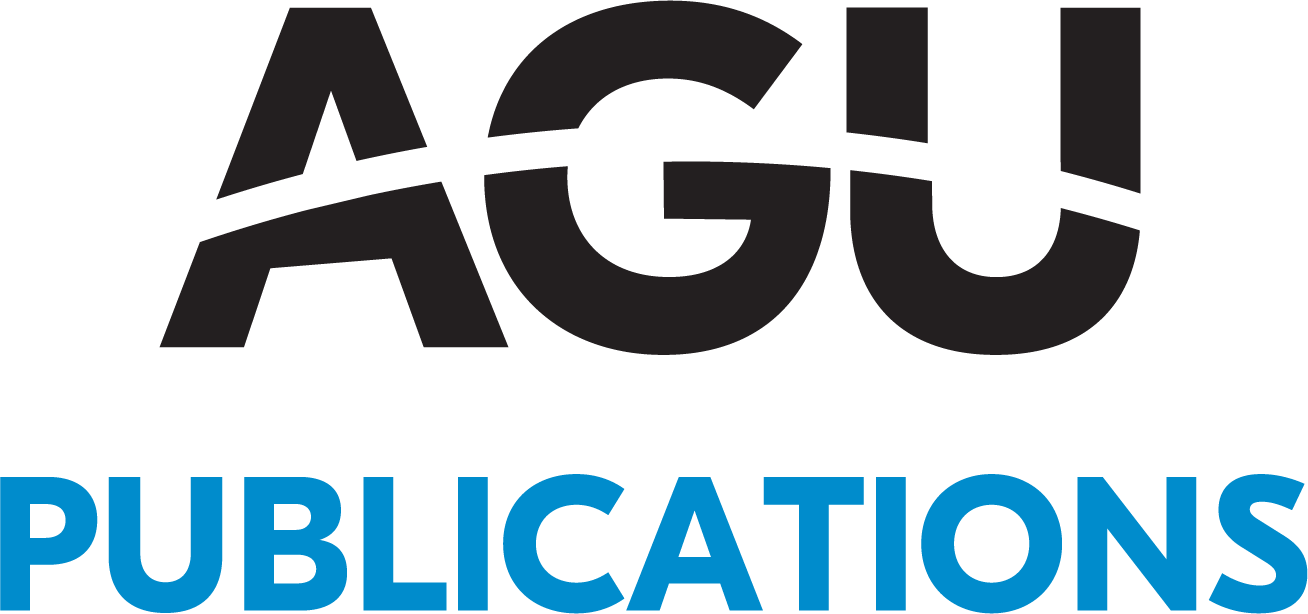 Supporting Information templatePlease use this template when formatting and submitting your Supporting Information. This template serves as both a “table of contents” for the supporting information for your article and as a summary of files. Once you have completed this template, you should delete this instruction page.OverviewPlease note that all supporting information will be peer reviewed with your manuscript. For more information, please see the Supporting Information Guidelines in Author ResourcesUsing this TemplateType or paste the appropriate text (title, author list, and corresponding authors) into the template below.  Contents of this document:All Supporting text and figures should be included in this document.Movie files and audio files should be uploaded separately, following AGU naming conventions. File name and descriptions for these should be included in this template.All references should be included in the reference list of the main paper so that they can be indexed, linked, and counted as citations.  The reference section does not count toward length limits.How to fill out this document:Insert supporting information content into each appropriate section of the template.Figures should appear above each caption. To add additional captions, simply copy and paste each sample caption as needed.You will be prompted to upload these files on the Upload Files tab during the submission process, using file type “Supporting Information (SI)”Data (displayed in tables) should only be shared in the Supporting Information section for the sole purpose of peer review.  [Journal Name]Supporting Information for[Title of article, exactly following journal article][Author List, exactly following journal article][Institutional affiliations]Contents of this file Text S1 to SxFigures S1 to SxTables S1 to Sx Additional Supporting Information (Files uploaded separately)Captions for Tables S1 to Sx (if larger than 1 page, upload as separate file)Captions for Movies S1 to SxCaptions for Audio S1 to SxIntroduction [Type or paste your text here. The introduction gives a brief overview of the supporting information. You should include information about as many of the following as possible (when appropriate):a general overview of the kind of data files;a general description of processing steps used;any known imperfections or anomalies in the data.]Delete all unused file types below. Copy/paste for multiples of each file type as needed. Text S1.Type or paste text here. This should be additional explanatory text, such as: extended descriptions of results, full details of models, extended lists of acknowledgements etc.  It should not be additional discussion, analysis, interpretation or critique. It should not be an additional scientific experiment or paper.Repeat for any additional Supporting Text<Insert Figure S1>Figure S1. Type or paste caption here.  Repeat for any additional Supporting figures<Insert Table S1> If table is large, upload as separate file but include caption in this document. Keep table captions in numerical order; it is acceptable to mix tables with captions and captions only (with files uploaded separately) in this document.Table S1. Type or paste caption here.  Repeat for any additional Supporting tablesData Set S1. Type or paste caption here (upload your dataset(s) to AGU’s journal submission site and select “Supporting Information (SI)” as the file type. Following naming convention: ds01.Repeat any additional Supporting moviesAudio S1. Type or paste caption here (upload your audio file(s) to AGU’s journal submission site and select “Supporting Information (SI)” as the file type. Following naming convention: auds01.Repeat for any additional Supporting audio files